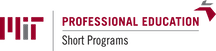 TRIBOLOGY: Friction, Wear, and LubricationA Summer Professional Program27 June - 1 July 2022Lecture ScheduleMonday, 27 June TRIBOLOGY: Friction, Wear, and LubricationA Summer Professional Program27 June - 1 July 2022Lecture ScheduleTuesday, 28 JuneTRIBOLOGY: Friction, Wear, and LubricationA Summer Virtual Course27- June - 1 July 2022Lecture ScheduleWednesday, 29 JuneTRIBOLOGY: Friction, Wear, and LubricationA Summer Professional Program27 June -1 July 2022Lecture ScheduleThursday, 30 June TRIBOLOGY: Friction, Wear, and LubricationA Summer Virtual Course27 June - 1 July 2022Lecture ScheduleFriday, 1 July Lecture TimeTopicLecturer   8:30 - 9:30 AM1. Course Overview Dr. Nannaji Saka   9:30 -10:00 Coffee Break10:00 -11:00 2. Introduction to Tribology Prof. Nam P. Suh11:00 -12:00 Noon3. Surface Topography & Surface    Properties Dr. Nannaji Saka12:00 -1:30 PM Lunch Break  1:30 - 2:30 4. Sliding Friction: Mechanisms & ModelsDr. Nannaji Saka  2:30 - 3:30 5. Tribological Testing I: TheoryDr. Nicholas Randall  3:30 - 4:00Coffee Break  4:00 - 5:006. Tribological Testing II:     DemonstrationsDr. Nicholas Randall   5:30 PMWelcome ReceptionLecture TimeTopicLecturer  8:30 - 9:30 AM7. Friction of Undulating SurfacesDr. Nannaji Saka  9:30 -10:00Coffee Break10:00 -11:00 8. Sliding Wear  Dr. Said Jahanmir11:00 -12:00 Noon9. Abrasive and Erosive WearDr. Said Jahanmir12:00 - 1:30 PMLunch Break  1:30 - 2:3010. Wear of Ceramics and Brittle       Materials Dr. Said Jahanmir  2:30 -3:3011. Problem Solving I: FrictionDr. Said Jahanmir  3:30 - 4:00Coffee Break  4:00 -5:0012. Problem Solving II: WearDr. Said Jahanmir  5:00 - 6:00 PMSocial HourStudents and FacultyLecture TimeTopicLecturer   8:30 - 9:30 AM13. Wear of PolymersDr. Nicholas Randall   9:30 - 10:00Coffee Break10:00 -11:00 AM14. Wear of CoatingsDr. Nicholas Randall11:00 -12:00 Noon 15. Surface Temperature Dr. Nannaji Saka12:00 - 1:30 PMLunch Break  1:30 - 2:30 16. Wear-Mechanism Maps Dr. Nannaji Saka  2:20 - 3:3017. Problem Solving III: WearDr. Said Jahanmir  3:30 - 4:00Coffee Break 4:00 - 5:0018. Problem Solving IV: Wear of Polymers and CoatingsDr. Nicholas Randall  6:30 PMProgram DinnerLecture TimeTopicLecturer  8:30 - 9:30 AM 19. Liquid and Solid LubricantsDr. Said Jahanmir  9:30 - 10:00Coffee Break10:00 -11:00 AM20. Boundary and Thin Film LubricationDr. Said Jahanmir11:00 -12:00 Noon21. Fluid film LubricationDr. Said Jahanmir12:00 -1:30 PMLunch Break  1:30 - 2:30 22. Problem Solving V: LubricationDr. Said Jahanmir   2:30 - 3:30 23. EHD Lubrication: Gears and Rolling Element Bearings Dr. Vern Wedeven    3:30 -  4:00 Coffee Break   4:00 -  5:0024. Problem Solving VI:       EHD LubricationDr. Vern Wedeven  5:00 – 6:00 PMSocial HourStudents and FacultyLecture TimeTopicLecturer  8:30 - 9:30 AM25. BiotribologyDr. Said Jahanmir  9:30 - 10:00Coffee Break10:00 - 11:00 26. NanotribologyDr. Nicholas Randall 11:00 -12:00 Noon27. Prospect on Tribology:       A Historical PerspectiveProf. Nam P. Suh12:30 PM Farewell Lunch